Структурное подразделение «Детский сад комбинированного вида «Звездочка»МБДОУ «Детский сад «Планета детства» комбинированного вида »Краткосрочный проект в первой младшей группе«У кого какие шубки?»Подготовили воспитатели:                                            Пимашова Н.В., Милешина Т.С. Название проекта: «У кого какие шубки?».Тип: краткосрочный, исследовательский, игровой, творческий.Участники: дети младшей группы, воспитатели, родителиПродолжительность: краткосрочный (1 месяца)- 01.11.2022г.- 30.11.2022г.Цель: Приобщение родителей к участию в жизни детского сада и социализации ребёнка через поиск и внедрение эффективных форм работы. Систематизация знаний  о жизни животных, их среде обитания. Задачи: разработать и оформить выставку детских работ по теме в группе.- пробудить в детях чувство любви к своему краю, бережному отношению к природе.Основные задачи:Формирование у детей представлений о разнообразии покрова животных, одежды людей и ее назначении, классифицировать покров животных и одежду людей на основе ознакомления с ближайшим окружением. Воспитание добрых чувств к животным, интереса к месту их обитания, образу жизни, бережному отношению к природе.Проблема: низкий уровень сформированности экологических представлений. дети этого возраста мало ознакомлены представлений о разнообразии покрова животных.Ожидаемые результаты:- активизация интересов детей и родителей в области животного мира средней полосы.- сформированная социально-личностная основа взаимодействия педагогов, родителей, детей.Аннотация к проекту : воспитание любви, интереса и новых впечатлений на основе полученных знаний, ярких впечатлений, исследований, доступных детям и вызывающих у них эмоциональное переживание. Обогащение знаний педагогов. Активизировать работу по ознакомлению с окружающим миром детей, воспитания бережного отношения к природе через все доступные средства. Проводить обмен опытом по этой проблеме между родителями. Привлечение родителей к созданию творческих поделок животных в виде аппликаций из натурального меха совместно со своими детьми. Дидактический смысл проектной деятельности : использование исследовательских методов (определение проблемы, вытекающих из нее задач исследования, выдвижение гипотезы их решения); анализ полученных данных, обсуждение методов исследования, оформление и презентация конечных результатов, подведение итогов, корректировка, выводы.Предполагаемый результат- Проявление интереса детей и родителей в области окружающего мира.- Стремление к совершенствованию своих физических качеств, к укреплению здоровья.Продукт проектной деятельности-Уголок с поделками «Шубки животных»-Оформление альбома «Мы познаем новое»- Изготовление коллажа и коллективных работ детей совместно с воспитателемЭтапы проекта1 этап. Подготовительный- Составление паспорта проекта; подбор детской художественной литературы для чтения, загадок о животных, об одежде людей; подбор сюжетных картинок и иллюстраций; работа с методическим материалом, литературой по данной теме.2 этап. Моделирование и реализация- Проведение с детьми бесед, минуток вхождение по темам: «Одежда людей зимой», «Зима в лесу», «Как животные к зиме готовятся».-Проведение подвижных, дидактических, сюжетно-ролевых игр, спортивного развлечения. Досуг «Зверята в гостях у ребят».- Чтение художественной литературы детям, р. н. сказок, загадки о животных.- Рассматривание картин, рисование рисунков, создание коллажа, составление альбома, просмотр видеофильмов и презентаций- Наглядно-текстовая информация для родителей3 этап. Рефлексно-экспертный.-Опрос родителей и детей младшего возраста-Анализ результатов детей.-Информация родителей об обитателях леса средней полосы.-Подведение итогов.Принципы реализации проекта : доброжелательность при всех обстоятельствах; обязательность в выполнении всех заданий в оговоренные сроки; взаимопомощь в работе; тщательность и добросовестность в выполнении работы; полнейшее равноправие и свобода в выражении мыслей, идей.Вопросы, направляющие проект :Основополагающий вопрос:- Что нужно одевать людям зимой, чтобы не замерзнуть?- Почему животные не замерзают зимой?Схема реализации проектаИгровая деятельность:- организация с. р. и. «Магазин одежды», «Путешествие в зимний лес», «Семья».- д/и «Найди и назови»-игра драматизация по р. н. с. «Теремок», «Маша и Лесовичок»Имитационные игры и этюды: «Зайка», «Белка», «Лиса», «Медведь», «Волк».Д. И: «Угадай по голосу, кто в гости к нам пришел»Физическая культура и двигательная активность -спортивный досуг «Мы- веселые ребята!»-пальчиковая гимнастика «Мышки», «Кукла Таня», «Поросята».Речевое развитие - беседы с детьми «Магазин одежды», «У кого какие шубки», «Было все белым- бело», «Зима в лесу», «Почему зайчик летом серый а зимой белый?»- загадывание загадок о животных-Рассказ об одежде людей по схемам- чтение р. н. сказок: «Маша и медведь», «Заюшкина избушка», «Снегурушка и лиса»- рассматривание картины «, иллюстраций по теме.Социальное развитие- выставка детских рисунков «Зайка беленький от лисы прятался»- выставка работ по лепке: «Морковка для зайчика»- конструирование из конструктора «Избушка для зайки»- просмотр видеофильма и презентации «У кого какие шубки».ПРИЛОЖЕНИЕ №1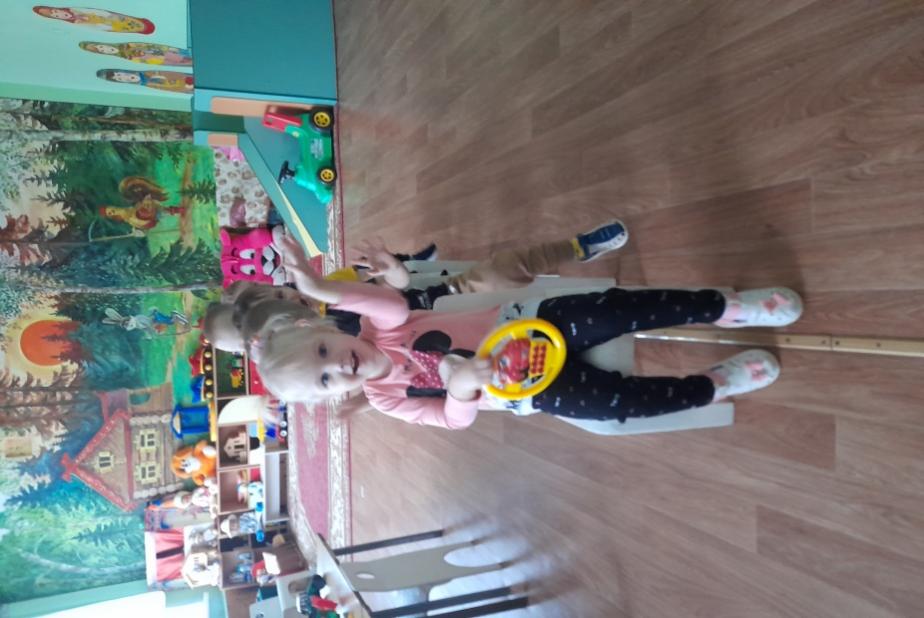 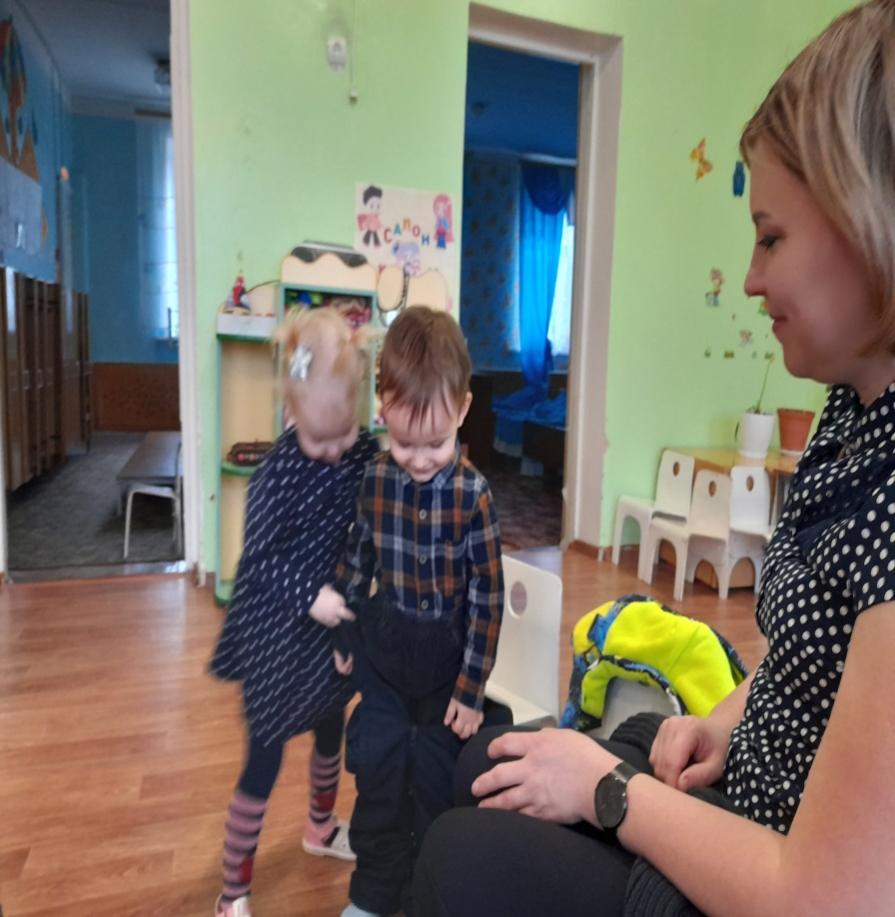 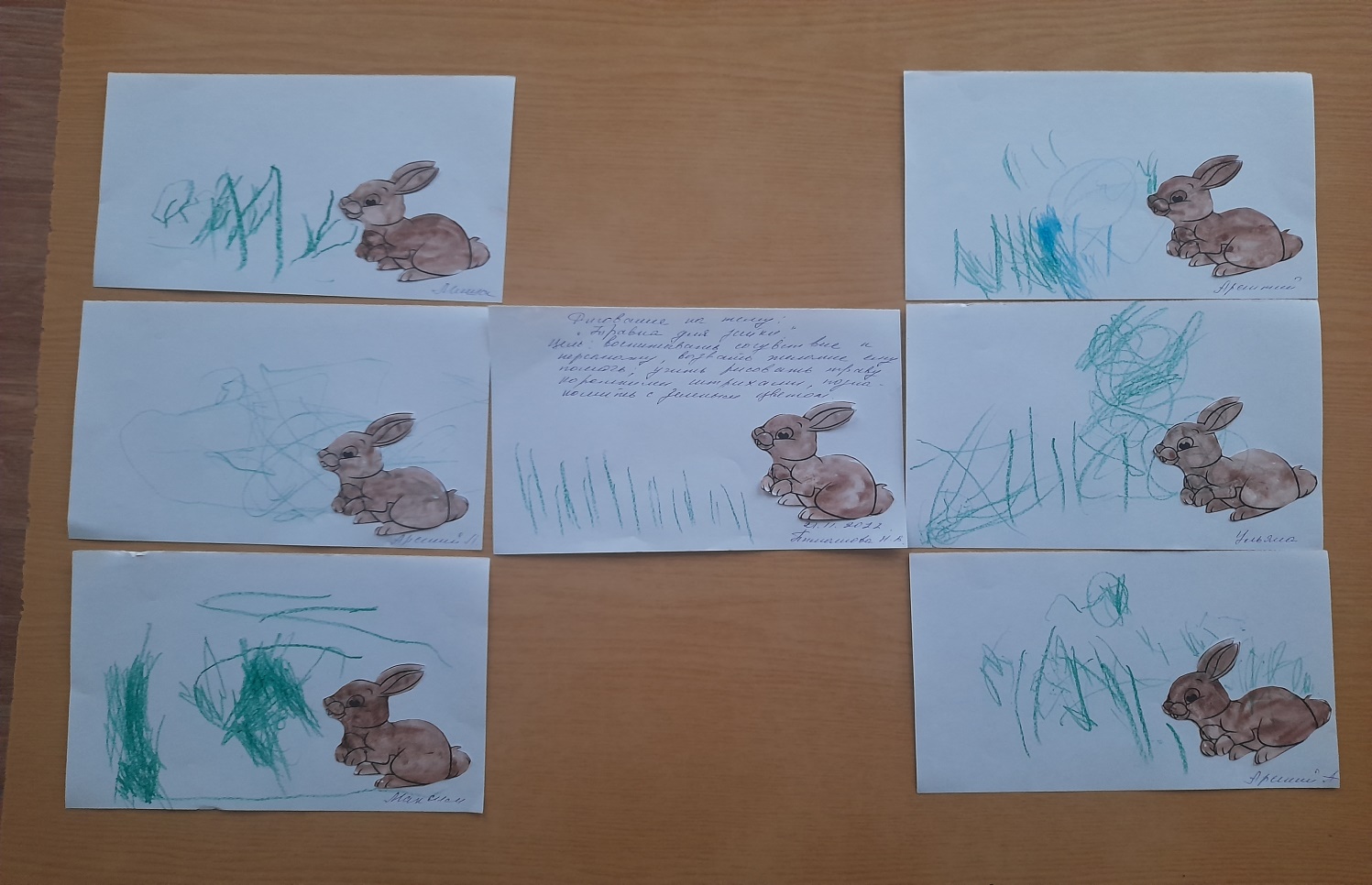 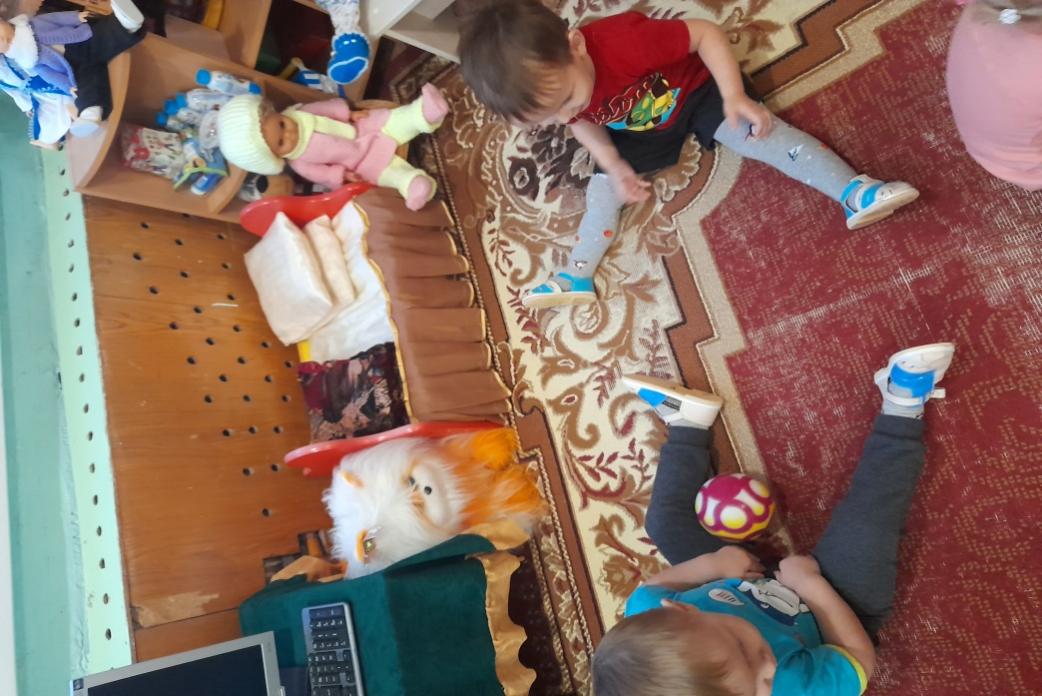 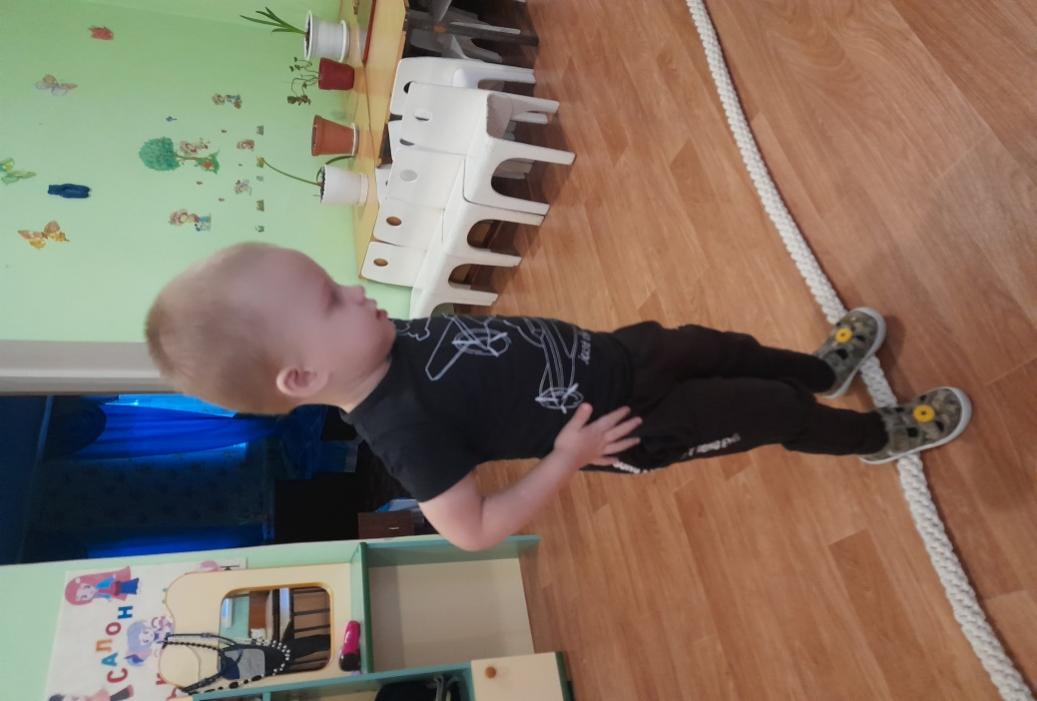 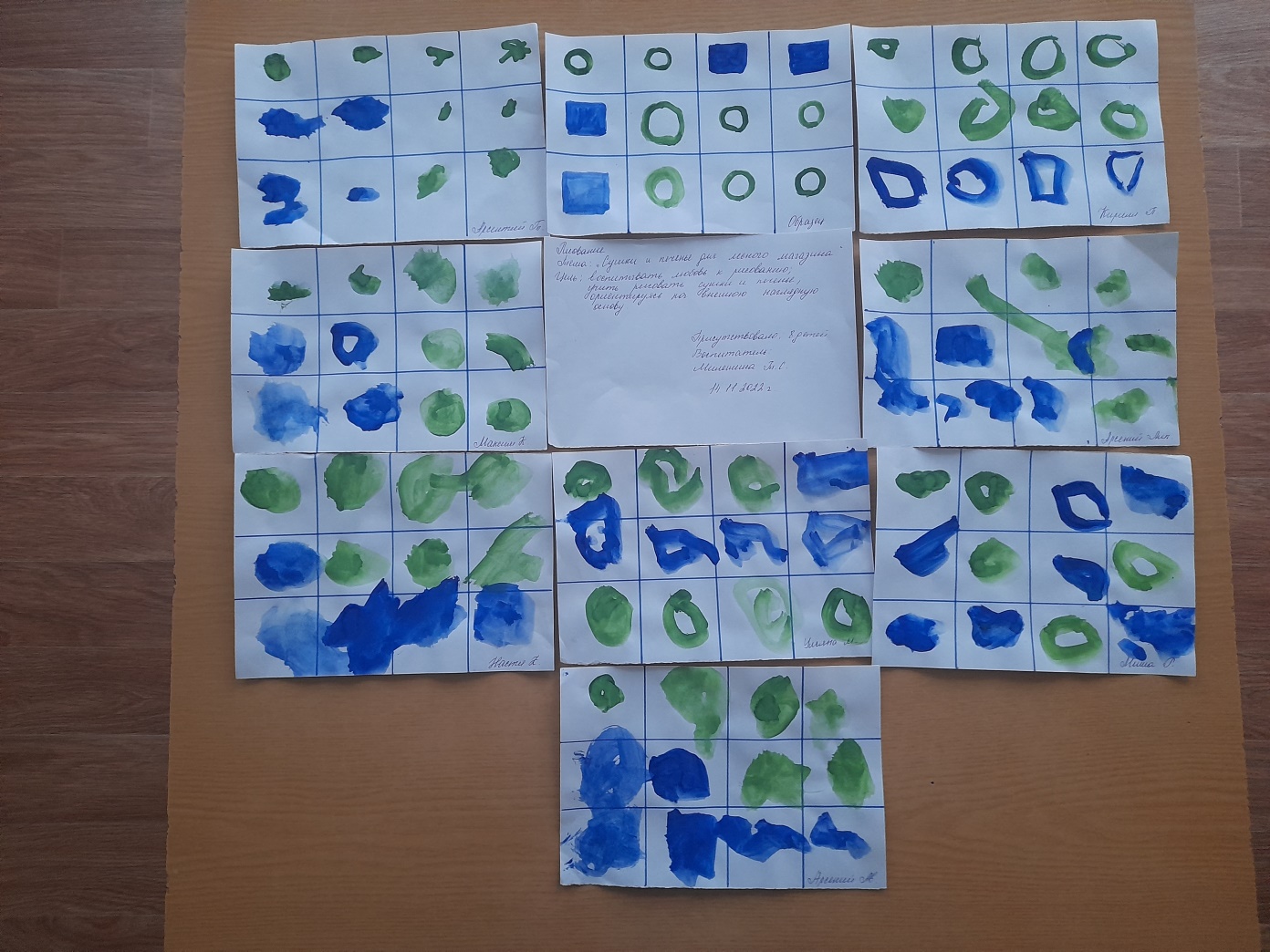 ПРИЛОЖЕНИЕ №2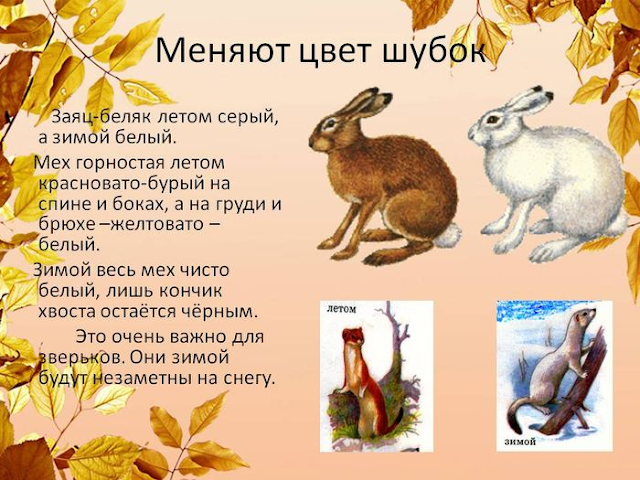 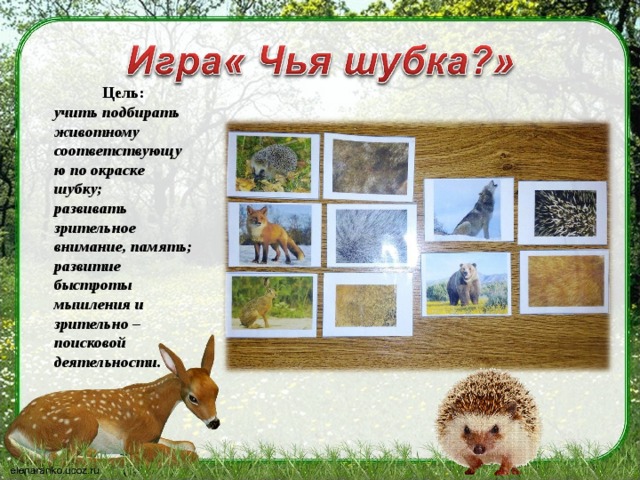 